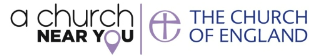 DeaneryParishPostcodeAucklandAuckland St HelenDL14 9ENAucklandBishop Auckland St AnneDL14 7NUAucklandCassop-cum-Quarrington Christ the KingDH6 5DSAucklandEtherley St CuthbertDL14 0HJAucklandGreat Aycliffe St ClareDL5 5NTAucklandGreat Aycliffe St Elizabeth of HungaryDL5 4UEAucklandSpennymoor St PaulDL16 7LRAucklandTudhoe Grange St AndrewDL16 6NEAucklandWoodhouse Close CDDL14 6PDChester le StreetChester le Street St Mary & St CuthbertDH3 3QBChester le StreetFatfield St GeorgeNE38 9AHChester le StreetHoughton le Spring Space4 ProjectDH4 4DNChester le StreetOxclose Hope Family ChurchNE38 0LAChester le StreetUsworth St Michael & All AngelsNE37 3BNDarlingtonDarlington St James the GreatDL1 2LUDarlingtonDarlington St Matthew w St LukeDL3 6DXDurhamCornforth & Ferryhill St LukeDL17 8LTDurhamDurham St Cuthbert w St AidanDH1 5BLDurhamWitton Gilbert & Sacriston St Michael & All AngelsDH7 6SXEasingtonBlackhall & Hesleden St AndrewTS27 4LEEasingtonEasington St MarySR8 3BPEasingtonSeaham Harbour & Dawdon St JohnSR7 7SNEasingtonSouth Hetton Holy TrinityDH6 2UAEasingtonThornley Little House of HopeDH6 3HFEasingtonWingate w Hutton Henry Holy TrinityTS28 5LWGatesheadBensham & Teams St ChadNE8 4QLGatesheadFelling Christ ChurchNE10 0HQGatesheadGateshead Alive ChruchNE38 4AJGatesheadGateshead St HelenNE9 6BRGatesheadGateshead St James & St BedeNE8 3HEGatesheadGateshead Fell St JohnNE9 5RDGatesheadWindy Nook St AlbanNE10 9SLGateshead WestBlaydon St CuthbertNE21 5AEGateshead WestHigh Spen & Rowlands Gill St BarnabasNE39 1PSGateshead WestHillside ChurchNE11 0DPGateshead WestSwalwell Holy TrinityNE16 3AGGateshead WestWhickham St Mary the VirginNE16 4SHGateshead WestWinlaton St PaulNE21 6PLHartlepoolHart St Mary MagdaleneTS27 3APHartlepoolStranton All Saints: St Matthew's CentreTS24 7QTJarrowCleadon Park St Mark & St CuthbertNE34 7NPJarrowEast Boldon St GeorgeNE36 0SWJarrowHebburn St JohnNE31 2UPJarrowHedworth St NicholasNE35 9JAJarrowJarrow & Simonside St John the BaptistNE32 4HYJarrowJarrow & Simonside St PaulNE32 3DZJarrowJarrow & Simonside St PeterNE32 5LPJarrowJarrow & Simonside St SimonNE34 9BSJarrowRekendyke St JudeNE33 5PBJarrowSouth Shields St Aidan & St StephenNE33 3DWLanchesterConsett Christ ChurchDH8 5QALanchesterHarelaw and Annfield Plain St ThomasDH9 8DNLanchesterLanchester & Burnhope All SaintsDH7 0LJLanchesterMedomsley St Mary MagdalenDH8 6RFStanhopeStanhope & Rookhope St Thomas the ApostleDL13 2UPStocktonNorton St Mary the VirginTS20 1EJStocktonNorton St Michael & All AngelsTS20 2EWStocktonPreston on Tees All SaintsTS16 0ABStocktonStockton Christchurch St ChadTS19 9AYStocktonStockton Christchurch St John the BaptistTS19 0DZStocktonStockton on Tees St PaulTS18 4PBStocktonStockton on Tees St PeterTS18 3PJStocktonStockton Parish ChurchTS18 1SPWearmouthGrangetown St AidanSR2 9RSWearmouthSunderland St Mary & St PeterSR3 4DYWearmouthNorth Wearside St CuthbertSR5 5QSWearmouthNorth Wearside Holy TrinitySR5 2DU